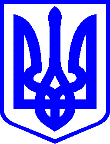 КИЇВСЬКА МІСЬКА РАДАII СЕСІЯ IX СКЛИКАННЯРІШЕННЯ_____________№_______________		                                                              ПРОЄКТПро визначення розмірів статутнихкапіталів  деяких  закладів охорониздоров’я,    переданих    до     сфери  управління              Шевченківськоїрайонної   в  місті  Києві державної адміністрації	Відповідно до частини четвертої статті 57, частини четвертої статті 78 Господарського кодексу України, частини п’ятої статті 60 Закону України «Про місцеве самоврядування в Україні» Київська міська рада ВИРІШИЛА:Визнати розмір статутного капіталу Комунального некомерційного підприємства «Центр первинної медико-санітарної допомоги № 1» Шевченківського району міста Києва у сумі 10000 (десять тисяч грн 00 коп) гривень за рахунок грошового внеску власника.Визнати розмір статутного капіталу Комунального некомерційного підприємства «Центр первинної медико-санітарної допомоги № 2» Шевченківського району міста Києва у сумі 10000 (десять тисяч грн 00 коп) гривень за рахунок грошового внеску власника.Визнати розмір статутного капіталу Комунального некомерційного підприємства «Центр первинної медико-санітарної допомоги № 3» Шевченківського району міста Києва у сумі 10000 (десять тисяч грн 00 коп) гривень за рахунок грошового внеску власника.Визнати розмір статутного капіталу Комунального некомерційного підприємства «Консультативно - діагностичний центр» Шевченківського району міста Києва у сумі 10000 (десять тисяч грн 00 коп) гривень за рахунок грошового внеску власника.Шевченківській районній в місті Києві державній адміністрації забезпечити внесення відповідних змін до статутів закладів охорони здоров’я, зазначених  у пунктах 1 - 4 цього рішення, в установленому законодавством порядку.Контроль за виконанням цього рішення покласти на постійну комісію Київської міської ради з питань бюджету та соціально-економічного розвитку та на постійну комісію Київської міської ради з питань охорони здоров’я та соціальної політики.Київський міський голови                                                             Віталій КЛИЧКОПОДАННЯ:Заступниця голови Київської міськоїдержавної адміністрації з питаньздійснення самоврядних повноважень                                       Марина ХОНДАТимчасово виконувач обов’язків головиШевченківської районної в місті Києві державної адміністрації                                                               Олександр ПОПОВЦЕВВ.о. начальника юридичного відділуШевченківської районної в місті Києвідержавної адміністрації                                                               Наталія ВОЖДАЄНКОПОГОДЖЕНО:Перший заступ голови Київськоїміської державної адміністрації 					Микола ПОВОРОЗНИК Заступниця голови Київської міськоїдержавної адміністрації					           Ганна СТАРОСТЕНКОКерівник апарату							Дмитро ЗАГУМЕННИЙЗаступник керівника апарату –начальник юридичного відділу					Леся  ВЕРЕСПостійна комісія Київради з питаньбюджету та соціально – економічного розвитку			Голова								Андрій ВІТРЕНКОСекретар								Владислав АНДРОНОВПостійна комісія Київради з питаньохорони здоров’я та соціального захистуГолова								Марина ПОРОШЕНКОСекретар								Юлія УЛАСИКНачальник управління правовогозабезпечення діяльності Київськоїміської ради								Директор Департаменту фінансів					Володимир РЕПІКДиректор Департаменту економіки та інвестицій								Наталія МЕЛЬНИКДиректор Департаменту комунальної власності м. Києва							Андрій ГУДЗЬДиректор Департаменту охорони здоров’я                                 Валентина ГІНЗБУРГ 